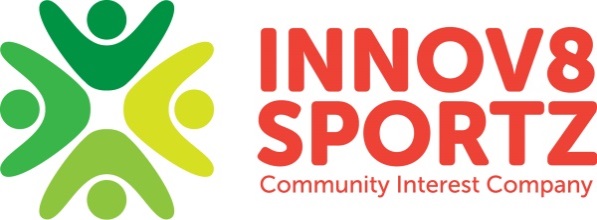 Personal belongings policyWhen a member of staff brings personal belongings to any Innov8 Sportz session it is done at the owner own risk, Innov8 Sportz takes no responsibility for any loss or damage to personal belongings during any Innov8 session.All personal belongings brought to an out of school hours session are to be kept in the hall cupboard and mobile phones are to be Kept out of reach of children in line with our Use of mobile phones and cameras policy the cupboard door is to be kept shut at all time during any session and children are NOT allowed to be in the cupboard. This Policy was approved by the Innov8 Sportz C.I.C Board on 01/08/2014, has been reviewed August 2015 and is due for further review August 2016. Reviewed September 2016, due for further review September 2017. Signed: